Изначально Вышестоящий Дом Изначально Вышестоящего ОтцаИзначально Вышестоящий Дом Изначально Вышестоящего Отца Актау4.951.760.157.141.521.099.596.496.757 пра-ивдиво-октаво-реальностей Фа-ИВДИВО Октавы 19.807.040.628.566.084.398.385.987.520 высокой пра-ивдиво-октаво-реПротокол Совета Изначально Вышестоящего Отца 20 июля 2023г.подразделения ИВДИВО Актау                                      Утвердила у ИВАС Кут Хуми Глава Совета ИВО Гульбаршын НиязоваПрисутствовали 15 Аватаров:Ниязова Гульбаршын Бекарысовна (офлайн)Кенес Гульфара (офлайн)Избасова Салтанат Нургужаевна (офлайн)Садвокасова Ардак Муканбеткалиевна (онлайн)Сапаркулова Зауреш Бердыходжаевна (офлайн)Султанова Гаухар Узакбаевна (офлайн)Байзулиева Толкын Бисенгалиевна (онлайн)Ушакова Татьяна (онлайн)Умурзакова Алмагуль Аркадьевна (онлайн)Жукенов Руслан (онлайн)Ниязова Гульжамал Бекарысовна (офлайн)Багимова Гулбарам Нуртаевна (онлайн)Жукенова Ирина Александровна (офлайн)Есболаева Айсауле Сантаевна (офлайн)Темерешева Татьяна Нажимовна (онлайн)СостоялисьИтоги собрания участников Актауского Метагалактического ЦентраРассмотреть актуальность проведения еженедельной  командной практики Царств и Стихий Рассмотреть вопрос по практике разработанности Эргетического тела ИВО 64-мя видами материи4. План Синтеза Подразделения ИВДИВО Актау. Рассмотрение вопроса по включению в План Синтеза Подразделения ИВДИВО Актау проведения Школы Этикета Образа Восьмерицы ИВО РешенияРассмотрены итоги года деятельности Актауского Метагалактического Центра:Продление полномочий директора Актауского Метагалактического ЦентраПродление полномочий ревизора Актауского Метагалактического ЦентраВывести из состава участников тех участников, которые не являются Должностно КомпетентнымиВыплачивать заработную плату директору Актауского Метагалактического Центра  Актуальность провежения еженедельной практики Царств и Стихий имеетсяСоставить практику разработанности Эргетического тела ИВО 64-мя видами материиВключить в План Синтеза Подразделения ИВДИВО Актау:Определение дней Совета Изначально Вышестоящего ОтцаПроведение Регионального съезда, уточнение даты (октябрь)Проведение Института Человека разработки Эргетического телаПроведение праздников ИВДИВО в Подразделении ИВДИВО АктауРазработка Энергопотенциальной политики Подразделения, направленную на достижение целей и задач ПодразделенияКадровая политика Подразделения ИВДИВО АктауКоличественный рост состава Подразделения ИВДИВО АктауПроектная деятельность Подразделения ИВДИВО АктауПровести практики 8 дней творения  в подготовке к съезду ИВДИВОПоставлен вопрос о целесообразности проведения детьми постановочных сцен, сказокСоставил ИВДИВО-секретарь Садвокасова Ардак МуканбеткалиевнаПротокол Совета Изначально Вышестоящего Отца 27 июля 2023г.подразделения ИВДИВО Актау                                        Утвердила у ИВАС Кут Хуми Глава Совета ИВО Гульбаршын НиязоваПрисутствовали 15 Аватаров:Ниязова Гульбаршын Бекарысовна (офлайн)Кенес Гульфара (офлайн)Избасова Салтанат Нургужаевна (офлайн)Садвокасова Ардак Муканбеткалиевна (онлайн) Сапаркулова Зауреш Бердыходжаевна (офлайн)Султанова Гаухар Узакбаевна (офлайн)Байзулиева Толкын Бисенгалиевна (онлайн)Избасова Алия Утегеновна (онлайн)Умурзакова Алмагуль Аркадьевна (онлайн)Жукенов Руслан (офлайн) Ниязова Гульжамал Бекарысовна (офлайн)Жукенова Ирина Александровна (офлайн)Есболаева Айсауле Сантаевна (офлайн)Темерешева Татьяна Нажимовна (онлайн)Нагашыбаева Райхан Амангельдиевна (офлайн)Состоялись1.Практика 1-го дня Творения ИВО2.Сложение Плана СинтезаРешения1.Проведена практика 1-го дня Творений ИВО. Проведено распределение ведущих практик Творения на период с 28 июля по 3 августа 2023 года: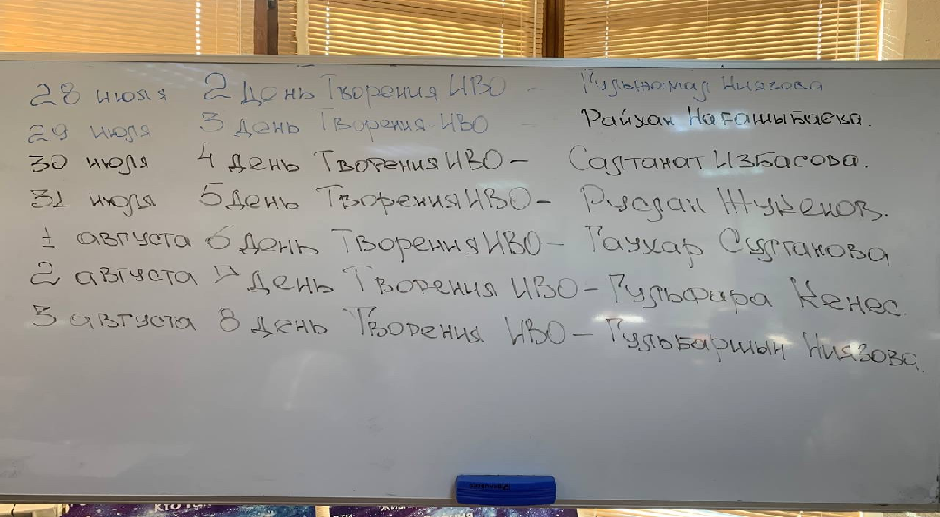 2.Включить в План Синтеза Подразделения ИВДИВО Актау:Определение дней Совета Изначально Вышестоящего ОтцаПроведение Регионального съезда, уточнение даты (октябрь)Проведение Института Человека разработки Эргетического талаПроведение праздников ИВДИВО в Подразделении ИВДИВО АктауРазработка Энергопотенциальной политики Подразделения, направленная на достижение целей и задач ПодразделенияКадровая политика Подразделения ИВДИВО АктауКоличественный рост состава Подразделения ИВДИВО АктауПроектная деятельность Подразделения ИВДИВО АктауДетский Синтез16 дней Рождественских стяжанийДень рождения Подразделения ИВДИВО АктауСоставил ИВДИВО-секретарь Садвокасова Ардак Муканбеткалиевна